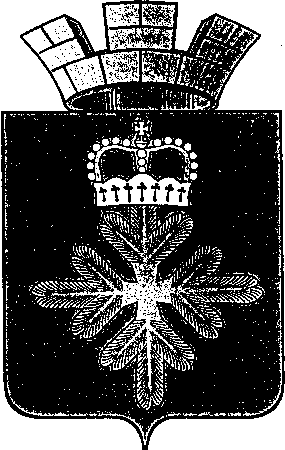 РАСПОРЯЖЕНИЕАДМИНИСТРАЦИИ ГОРОДСКОГО ОКРУГА ПЕЛЫМВ целях организации деятельности администрации городского округа Пелым, в соответствии с регламентом работы администрации городского округа Пелым, планом работы администрации городского округа Пелым на 2020 год:1. Утвердить план работы администрации городского округа Пелым на ноябрь 2020 года (далее – План работы) согласно приложению.2. Поручить организационному отделу муниципального казенного учреждения «Учреждение по обеспечению деятельности органов местного самоуправления и муниципальных учреждений городского округа Пелым» (Якимова Н.В.):1) на основании Плана работы сформировать календарный план-сетку работы администрации городского округа Пелым на ноябрь 2020 года;	2) разместить План работы на официальном сайте городского округа Пелым в информационно-телекоммуникационной сети «Интернет».3. Контроль за исполнением настоящего распоряжения возложить на заместителя главы администрации городского округа Пелым А.А. Пелевину.Глава городского округа Пелым                                                               Ш.Т.АлиевУтвержден:распоряжением администрациигородского округа Пелымот 27.10.2020 № 190ПЛАН РАБОТЫадминистрации городского округа Пелымна ноябрь 2020 годаот 27.10.2020 № 190п. ПелымО плане работы администрации городского округа Пелымна ноябрь 2020 годаДатаВремяМероприятиеМестоОтветственныйежедневно08.30Совещание с заместителями главы администрации городского округа Пелымкаб. № 1Ш.Т. Алиевкаждый поне-дельник09.00Оперативное совещание руководителей предприятий и государственных учрежденийкаб. № 1Ш.Т. Алиевпоследний четверг месяца09.00Аппаратное совещание при главезалзаседанийШ.Т. Алиевкаждый четверг09.30Оперативное совещание с руководителями муниципальных учреждений образования и культурыкаб. № 7А.А.Пелевина2-й и 4-йпонедельникмесяца15.00-17.00Прием гражданкаб.№ 1Ш.Т.Алиев2-я и 4-ясреда месяца15.00-17.00Прием гражданкаб.№ 2Т.Н.Баландина1-й и 3-й вторникмесяца15.00-17.00Прием гражданкаб.№ 7А.А.Пелевинав течение месяцаВыявление совместно с ОВД, УК МКД ООО «Гарант» граждан, проживающих или пребывающих (на срок более 3 месяцев) на территории ГО Пелым и подлежащих постановке на воинский учеттерритория ГО ПелымА.В. Масловав течение месяцаРейды по выявлению правонарушений в области благоустройства территориип.ПелымТ.Н.Шрамковапо факту разм. процедуры торговСовещание Единой комиссии по осуществлению закупок для обеспечения нужд ГО Пелымкаб.№ 2А.А. ШарипкулованоябрьОнлайн-тестирование на знание ВФСК ГТОотдел ОКСиДМА.Я. МиллерноябрьМуниципальный конкурс рисунков «Здоровая Россия»отдел ОКСиДМА.Я. Миллерноябрь-декабрьКонкурс «Премия в области пропаганды и популяризации здорового образа жизни»отдел ОКСиДМА.Я. Миллервесь период-Подготовка и проведение репетиционного тестирования в 9 классах в рамках подготовки к ГИА ОГЭОтдел ОКСиДМЕ.А.ШмелеваТ.А.СмирноваЛ.А.Полыводавесь периодОрганизация и проведение муниципального этапа Всероссийской олимпиады школьников 2020/2021 учгоду, согласно плана-графикаОтдел ОКСиДМЕ.А.ШмелеваЕ.Г.ГолякЕ.А.РусаковаЛ.А.Полыводавесь периодОрганизация и проведении социально-психологического тестирования обучающихся в общеобразовательных учрежденияхотдел ОКСиДМЕ.А.ШмелеваН.Г.СадртдиноваА.С.ВилесоваТ.А.СмирноваЛ.А.Полыводасогласно графикаСобеседование с Министерством образования и молодежной политики Свердловской области по вопросам образования и воспитания в режиме видео-конференц-связистудия в/кА.А.ПелевинаЕ.А.Шмелевавесь периодВнедрение целевой модели наставничества в общеобразовательных учреждениях городского округа Пелымотдел ОКСиДМ,МКУ ГОП «ИМЦ»Е.А.ШмелеваН.П.КушнирТ.А.СмирноваЛ.А.Полыводапо согласованию с ОУМуниципальные общешкольные родительские собрания в дошкольных и общеобразовательных учреждениях по темам:- Информационная безопасность детей;- Жестокое обращение с детьми;- Как побороться с гневом, советы психолога.МКОУ СОШ № 1 п. Пелым,МКОУ СОШ № 2 п.Атымья,МАДОУ д/с Колобок»Е.А.ШмелеваЕ.Г.ГолякТ.А.СмирноваЛ.А.ПолыводаН.П.Фоминапо согласованию с ОУМуниципальный педагогический совет в дошкольных и общеобразовательных учреждениях по теме:- Жестокое обращение с детьмиМКОУ СОШ № 1 п. Пелым,МКОУ СОШ № 2 п.Атымья,МАДОУ д/с Колобок»Е.А.ШмелеваЕ.Г.ГолякТ.А.СмирноваЛ.А.ПолыводаН.П.Фоминавесь периодАттестация педагогических работников образовательных учрежденийотдел ОКСиДМ,МКУ ГОП «ИМЦ»Е.А.ШмелеваЕ.Г.Голяквесь периодПовышение квалификации педагогических работников образовательных учрежденийотдел ОКСиДМ,МКУ ГОП «ИМЦ»Е.А.ШмелеваЕ.Г.Голяк2,9,16,23,3013.15Оперативное совещание с работниками МКУ ГОП «ИМЦ»отдел ОКСиДМЕ.А.Шмелева5,12,19,2609.30Оперативное совещание с руководителями учреждений образования, культурыкаб. №7А.А.ПелевинаЕ.А.Шмелева0510.30Оперативное совещание с руководителями общеобразовательных учреждений:- организация и проведение муниципального этапа Всероссийской олимпиады школьников в 2020/2021 учебном годуотдел ОКСиДМЕ.А.ШмелеваЕ.Г.ГолякЕ.А.РусаковаЛ.А.Полывода1010.00Заседание комиссии по списанию и проведению инвентаризации муниципального имущества городского округа Пелымкаб.№ 2К.А.Роде1014.00Заседание жилищной комиссиикаб.№ 2М.В.Внуковадо 12Проверка качества знаний по итогам учебной 1 четвертиотдел ОКСиДМЕ.А.Шмелевадо 12Создание муниципального родительского комитета отдел ОКСиДМ,МКУ ГОП «ИМЦ»Е.А.ШмелеваЕ.Г.ГолякТ.А.СмирноваЛ.А.ПолыводаЕ.М.ШашмуринаН.П.Фомина1210.30Оперативное совещание с руководителями образовательных учреждений и учреждений культуры: - Об итогах организации и проведении занятости детей в осенние каникулы, согласно планов образовательных учрежденийМКОУ СОШ № 1 п. Пелым,МКОУ СОШ № 2 п.Атымья,МУОУ ДОД «ДШИ»Е.А.ШмелеваН.П.КушнирТ.А.СмирноваЛ.А.ПолыводаЕ.М.ШашмуринаИ.А.УльяноваС.В Касимова1210.45Оперативное совещание с руководителями ОУ об итогах предоставления статистических отчетов по формам в Министерство общего и профессионального образования СО:-  ФСН № ОО-1 на начало 2020/2021 учебного года;- ФСФ «Финансовая грамотность ДО, ОО»;- ФСН № 1-НДОтдел ОКСиДМЕ.А.ШмелеваН.П.КушнирТ.А.СмирноваЛ.А.ПолыводаН.П.Фомина1213.15Заседание комиссии при главе ГО Пелым «О назначении именной стипендии «Отличник школы»»Отдел ОКСиДМА.А.ПелевинаЕ.А.ШмелеваА.С.Вилесова1214.00Заседание рабочей группы по неформальной занятостикаб.№ 11Н.Н.Якимова19Оперативное совещание с руководителями ОУ и учреждений культуры:- Сбор статической информации по д занятости в объединениях детей, молодежи и взрослого населения за 2 полугодие 2020 годаОтдел ОКСиДМ,МКУ ГОП «ИМЦ»Е.А.ШмелеваН.П.КушнирТ.А.СмирноваЛ.А.ПолыводаЕ.М.ШашмуринаИ.А.УльяноваС.В.Касимова1910.00Заседание комиссии по предоставлению земельных участков на территории городского округа Пелымкаб. № 2К.А.Роде1915.00Проект бюджета на 2021 год и плановый период 2022-2023 годызал заседанийН.Н.Якимова2010.00Соревнования «Весёлые старты» среди воспитанников  детского сада в рамках Международного Дня ребенкад/с «Колобок»А.Я. Миллер20Всероссийская акция день правовой помощи детям, согласно муниципального планаАдминистрация ГО ПелымМКОУ СОШ № 1 п. Пелым,СОШ № 2 п.АтымьяЕ.А.ШмелеваЕ.Г.ГолякА.Ш.АлиеваТ.А.СмирноваЛ.А.Полывода2110.00Соревнования по пулевой стрельбе, в рамках Всероссийского дня призывникаспортивный залА.Я. Миллер2414.00Заседание жилищной комиссиикаб.№ 2М.В.Внукова2617.00Заседание Думы городского округа Пелымзал заседаний ДумыЕ.В.Лемешева